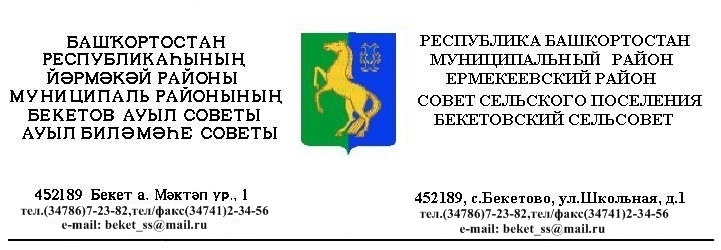 ҠАРАР                                                                     РЕШЕНИЕ«03 » март  2014 й.                        №  33.10                          «03»  марта   2014 г.                          Об утверждении  «Правила землепользования и застройки                       с. Бекетово , с.Городецкое, с. новый, д. Сысоевка,                       с.Новотураево , д. Хорошовка, с. Кожай-Максимово                       сельского поселения Бекетовский  сельсовет                      муниципального района Ермекеевский район Республики                       Башкортостан     В соостветствии с п.20 ст.14, п.3 ст.28 Федерального закона “Об общих принципах организации местного самоуправления в Российской Федерации”, ст.24 Градостроительного кодекса Российской Федерации, ст.21 Устава сельского поселения Бекетовский сельсовет муниципального района Ермекеевский район Республики Башкортостан, п.1.1.5 Положения о порядке проведения публичных слушаний в сельском поселении Ермекеевский сельсовет муниципального района Ермекеевский район Республики Башкортостан, утвержденного решением Совета сельского поселения Бекетовский сельсовет муниципального района Ермекеевский район Республики Башкортостан № 2.10 от 30 марта 2007 года, по результатам публичных слушаний от 19 февраля  2014 года, Совет сельского поселения Бекетовский сельсовет муниципального района Ермекеевский район Республики Башкортостан РЕШИЛ:1. Утвердить “Правила землепользования и застройки сельского поселения с. Бекетово , с.Городецкое, с. новый, д. Сысоевка, с.Новотураево , д.Хорошовка, с. Кожай-Максимово сельского поселения Бекетовский сельсовет  муниципального района Ермекеевский район Рреспублики Башкортостан ”.2. Разместить решение на информационном стенде и сайте сельского поселения Бекетовский сельсовет муниципального района Ермекеевский район Республики Башкортостан.Глава сельского поселенияБекетовский сельсовет                        З.З.Исламова 